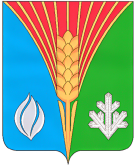 Совет депутатов муниципального образования Ромашкинский сельсоветКурманаевского района Оренбургской области( четвертого созыва)РЕШЕНИЕ29.11.2022                                                                                                       № 92с. РомашкиноО внесении изменений в решение Совета депутатов от 31.10.2016 № 42 «Об утверждении Положения «О налоге на имущество физических лиц на территории муниципального образования Ромашкинский сельсовет Курманаевского района Оренбургской области»В соответствии с Федеральным законом от 06.10.2003 № 131-ФЗ «Об общих принципах организации местного самоуправления в Российской Федерации», Налоговым кодексом Российской Федерации,  Уставом муниципального образования Ромашкинский сельсовет Курманаевского района Оренбургской области, письмом Администрации Курманаевского района от 21.10.2022 № 3219/2022 «О ставке налога на имущество физических лиц», в целях принятия мер по увеличению поступлений налоговых доходов в бюджет поселения, Совет депутатов муниципального образования Ромашкинский сельсовет Курманаевского района Оренбургской области решил:Внести в решение Совета депутатов от 31.10.2016 № 42 «Об утверждении Положения «О налоге на имущество физических лиц на территории муниципального образования Ромашкинский сельсовет Курманаевского района Оренбургской области» (далее – Положение)  следующие изменения:1.1. в подпункте 1 пункта 1 раздела 6 Положения слова «0,2 процента в отношении:» заменить словами «0,3 процента в отношении:».2. Настоящее решение подлежит опубликованию в газете «Вестник» и размещению на официальном сайте МО Ромашкинский сельсовет Курманаевского района  в сети Интернет.3. Настоящее решение вступает в силу с 01.01.2023 года, но не ранее чем по истечении одного месяца со дня его официального опубликования.Председатель Совета депутатов                                                      А.А. ВасильевИ.о. главы  муниципального образования                                      Н.А. Лебедева                Разослано: в дело, прокурору, районной администрации, ИФНС.